Назначить пенсию по инвалидности можно, подав электронное заявление в Личном кабинете на сайте ПФР: https://es.pfrf.ru/#services-f. 

#ПФР #пенсионныйфонд #важнознать #пенсия #услугиПФР 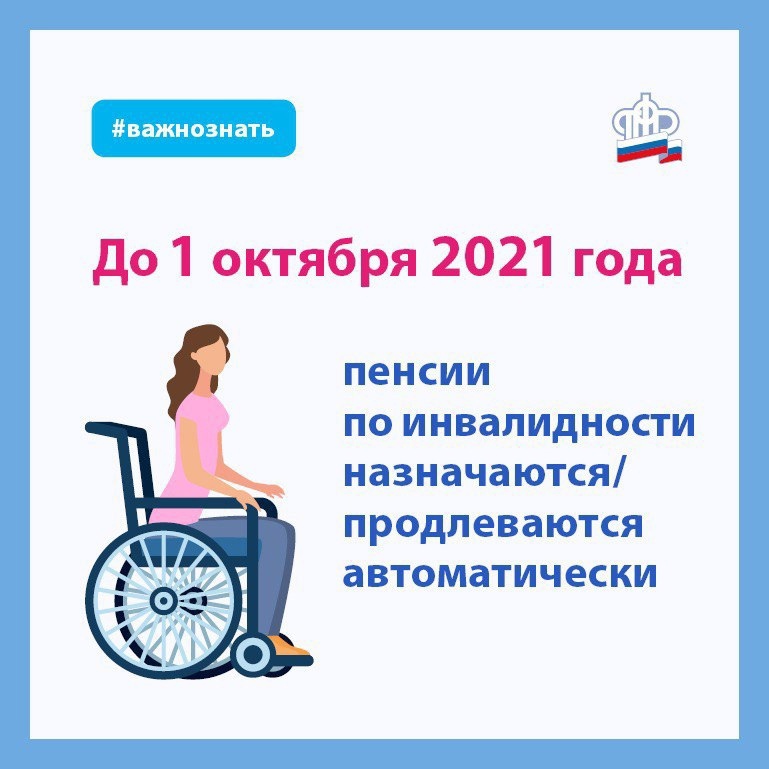 